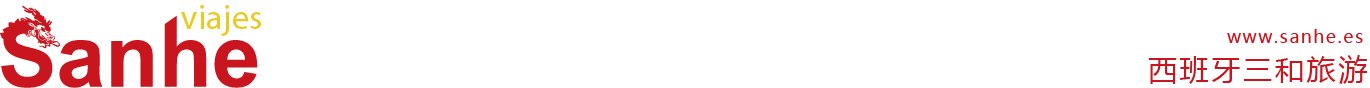 【IBERIA】杭州直飞马德里行程单行程安排费用说明其他说明产品编号zw1623843794dJ出发地杭州市目的地马德里行程天数1去程交通飞机返程交通飞机参考航班IB2824IB2824IB2824IB2824IB2824产品亮点无无无无无产品介绍西班牙旅行社联盟包机西班牙旅行社联盟包机西班牙旅行社联盟包机西班牙旅行社联盟包机西班牙旅行社联盟包机行程详情杭州 起飞： 13:00 - 马德里T4S 到达：21:15费用包含单程机票单程机票单程机票费用不包含除机票外一切服务不包含除机票外一切服务不包含除机票外一切服务不包含退改规则-付款确认后机票不允许改名